ACTIVIDAD PARA DESARROLLAR EN CASA 1° MEDIO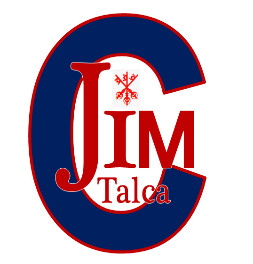 Buenos días. Debido a la contingencia nacional y mundial. Envió la siguiente actividad para que avancen en los contenidos que estábamos trabajando. Necesito que se dirijan a la siguiente página: https://www.unprofesor.com/ciencias-sociales/revolucion-industrial-resumen-breve-1811.html  
Una vez que la hayan leído les pediré que realicen un  cuestionario inventado por ustedes de 25 preguntas. Todo debe ser realizado en Word y enviado al siguiente correo, indicando el nombre del alumno y el cursotrabajos.profesor.sazo@gmail.comEl plazo máximo para él envió del trabajo es el día 30 de marzo. pd: el trabajo es individual